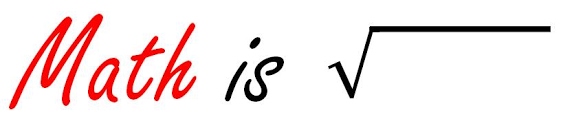 ASSIGNMENTS HANDED IN WITHOUT A VALID SELF-ASSESSMENT WILL BE RETURNED UNMARKED.   ADD UP YOUR TOTAL POINTS HERE: ________/ 15Did you seek help?  If so, what type? (e.g., Math Madness/Clinic, videos, tutor, friends, family, other: _________Your homework will be assessed on the following:0 points – Little or no work or effort shown;COPIED from KEY; attempted 0 or few questions.1 point – Work partially shown; attempted 50% of the questions.2 points – WORK SHOWN (all steps); has demonstrated a good attempt at most or all of the questions+1 if JOURNAL Entry DoneDay 1: Working with Radicals (5.1) Journal Prompt: What is the difference between a mixed radical and an entire radical? Make up your own example of a mixed radical and show what it is as an entire radical. (Note: Many students get this wrong on a test because they forget how it works!)Sec 5.1, p. 278 #2-4, 5ab, [8-10]ac, 12, 14 opt: 13Day 2: Multiplying Radical Expressions (5.2) Journal Prompt: Make up an example today of 1 thing you learned about multiplying radicals.Sec 5.2, p. 289 #1ace, 2ac, 4acd, 5ac, 21.Day 3: Dividing Radical Expressions (5.2) Journal Prompt: What is a conjugate? From the posters you made (Ch 3), what “rule” can you use when multiplying a binomial denominator by its conjugate?Sec. 5.2, p. 290 # 6ad, 7a, 8ac, 9a, 10bcd, 13. Extra practice (opt): 11, 17, 19-20.Day 4: Radical Equations (Part 1)Journal Prompt: How do you find the restrictions on x if x is in a radical? What do you do if you get a solution for x that doesn’t satisfy the restriction?!Solving Radical Equations Worksheet (circled questions)Day 5: Radical Equations (Part 2) Journal Prompt: What concepts in this chapter are still confusing?Sec 5.3, p. 301 #12, 13 or 14, 15, 16Day 6: Review Day:Choose questions from “What did the ocean say to the iceberg?” Worksheet and from Ch 5 Review, p. 304, #18 and 19 Day 7: Test Ch 5 Radical Expressions & EquationsBonus Points: Did you include study guide notes, flowcharts, sample problems with solutions, examples of common errors and how to avoid them, mind maps, etc. (max 3 marks)